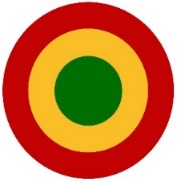 Sun          Mon Tue                  Wed ThuFri                   Sat                 1                   2Labor Day long weekendCenter closed345678                  9Center closedTeachers trainingIn SJ Center5:15-6:15 PM Group MeditationShifu’s class7:00-9:00 pm(registration needed) Introduction class (1-8)10:30 am -12:00 pmRegular class    3:30 – 5:00 PM                 101112131415165:15-6:15 PM Group Meditation5:15-6:15 PM                           Group Meditation 7:00 PM Miaoming Laoshi   Q & A On Line InteractionShifu’s class7:00-9:00 pm(registration needed)Introduction class (2-8)10:30 am -12:00 pmRegular class    3:30 – 5:00 PM                 171819                  202122235:15-6:15 PM Group Meditation5:15-6:15 PM Group MeditationShifu’s class7:00-9:00 pm(registration needed)Introduction class (3-8)10:30 am -12:00 pmRegular class    3:30 – 5:00 PM                 242526272829305:15-6:15 PM Group Meditation5:15-6:15 PM                           Group Meditation 7:00 PM Miaoming Laoshi   Q & A On Line InteractionShifu’s class7:00-9:00 pm(registration needed)Introduction class (4-8)10:30 am -12:00 pmRegular class    3:30 – 5:00 PM                 